BNCA | Events and Activity ReportsEvent / Activity title: cleanliness driveDate & Time:	10-3-2023 9 AM – 10 AM	Venue: Dr. B. N. College of architectureFaculty In-charge: noneFaculty Co-ordinator: Prof. Mahesh bangad Prof. Surabhi gadkariStudents’ In-charge: Sakshi sonawane Anandi jawkarNAAC Criteria (if any): Guest Speakers: - noneChief Guest (if any): - noneObjective of this Event: The event aimed to promote a culture of cleanliness, hygiene, and collective responsibility within the college premises. By engaging students from all divisions in cleaning their own classrooms, the event sought to create a shared commitment to maintaining a conducive and healthy learning environment.Summary of the event (150-200 words): On the 3rd of October 2023, a noteworthy cleanliness drive was organized by the dedicated coordinator at Dr. B. N. College of Architecture. This commendable NSS (National Service Scheme) activity took place after college hours, engaging students from all divisions. The enthusiastic participation was evident as students, divided by divisions, actively contributed to cleaning their respective classrooms.The event not only promoted a sense of responsibility and ownership among the students but also fostered a collective spirit of cleanliness within the college premises. The coordination and cooperation displayed during the drive showcased the unity of the student body in maintaining a hygienic and conducive learning environment. This initiative aligns with the ethos of NSS, emphasizing community service and instilling values of social responsibility. The drive's success was a testament to the college community's commitment to creating a cleaner, healthier, and more vibrant academic space. Such activities not only contribute to physical cleanliness but also cultivate a sense of pride and mutual respect among students.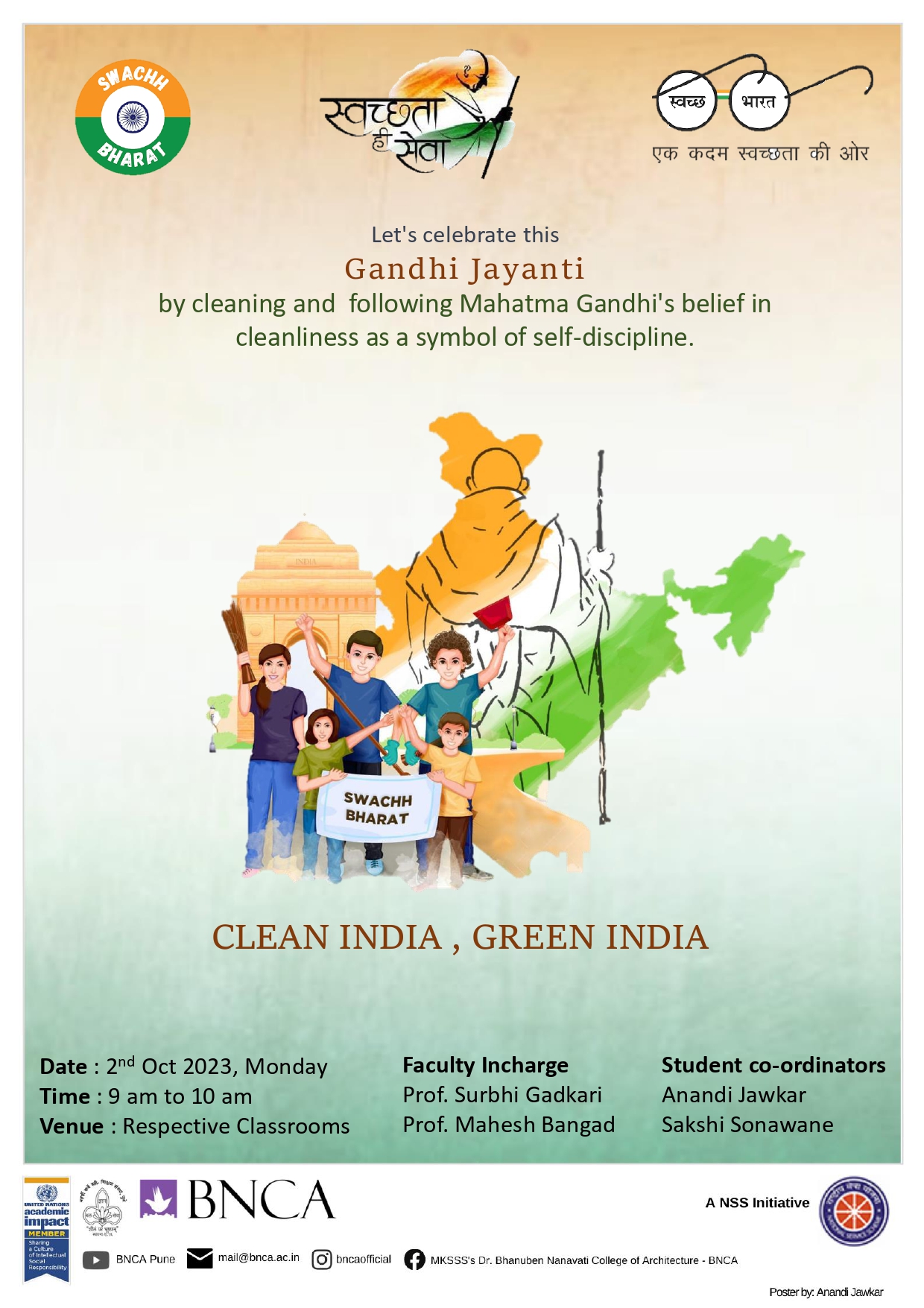 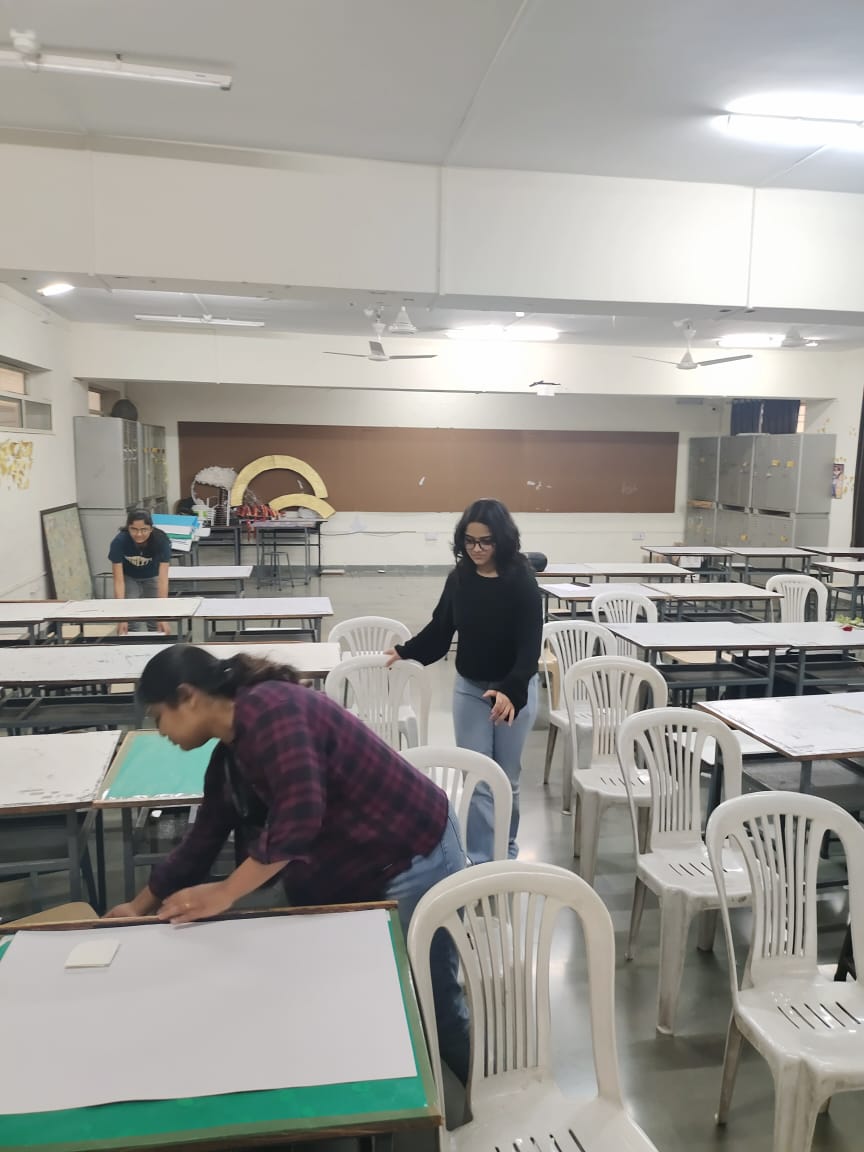 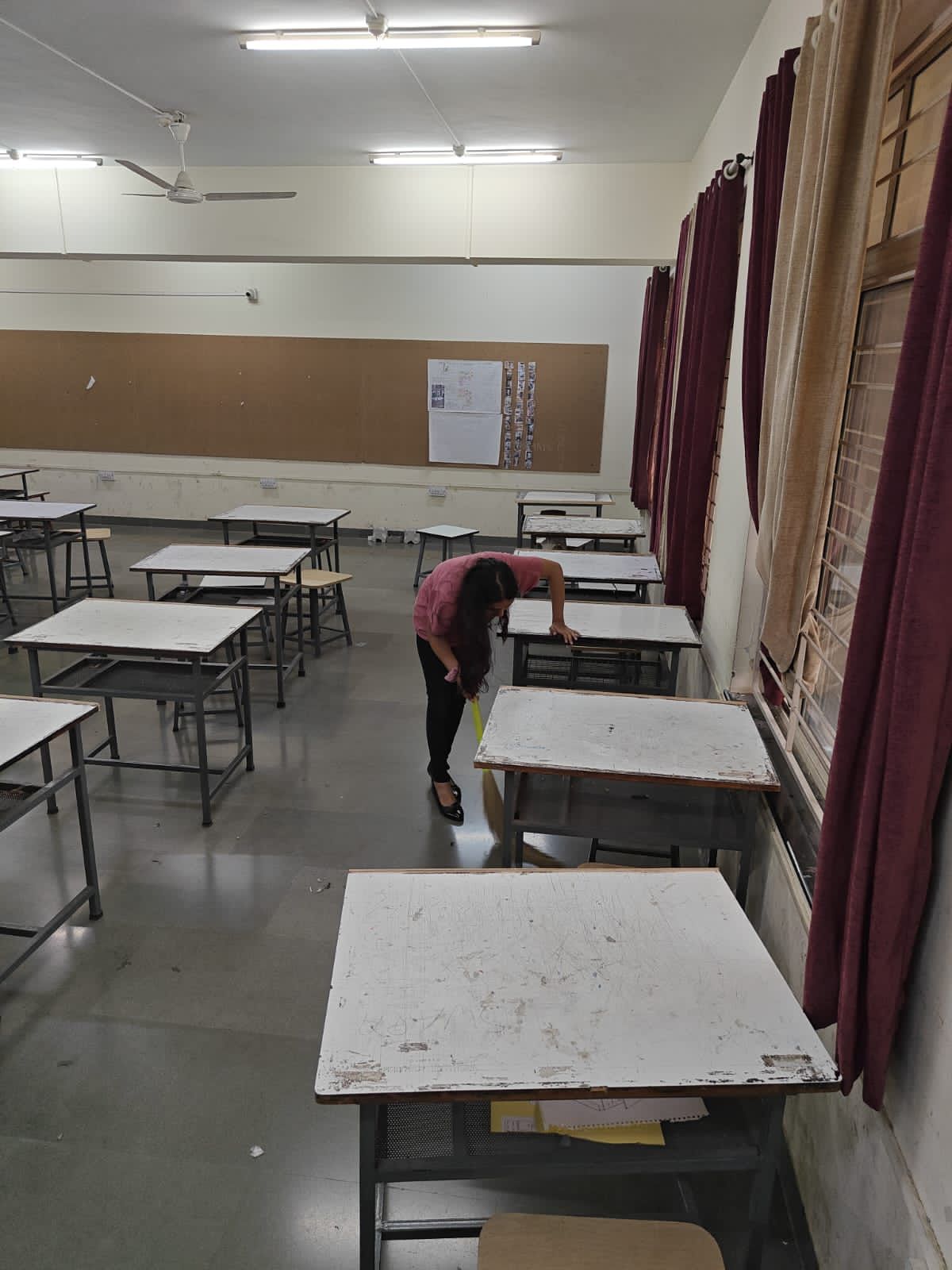 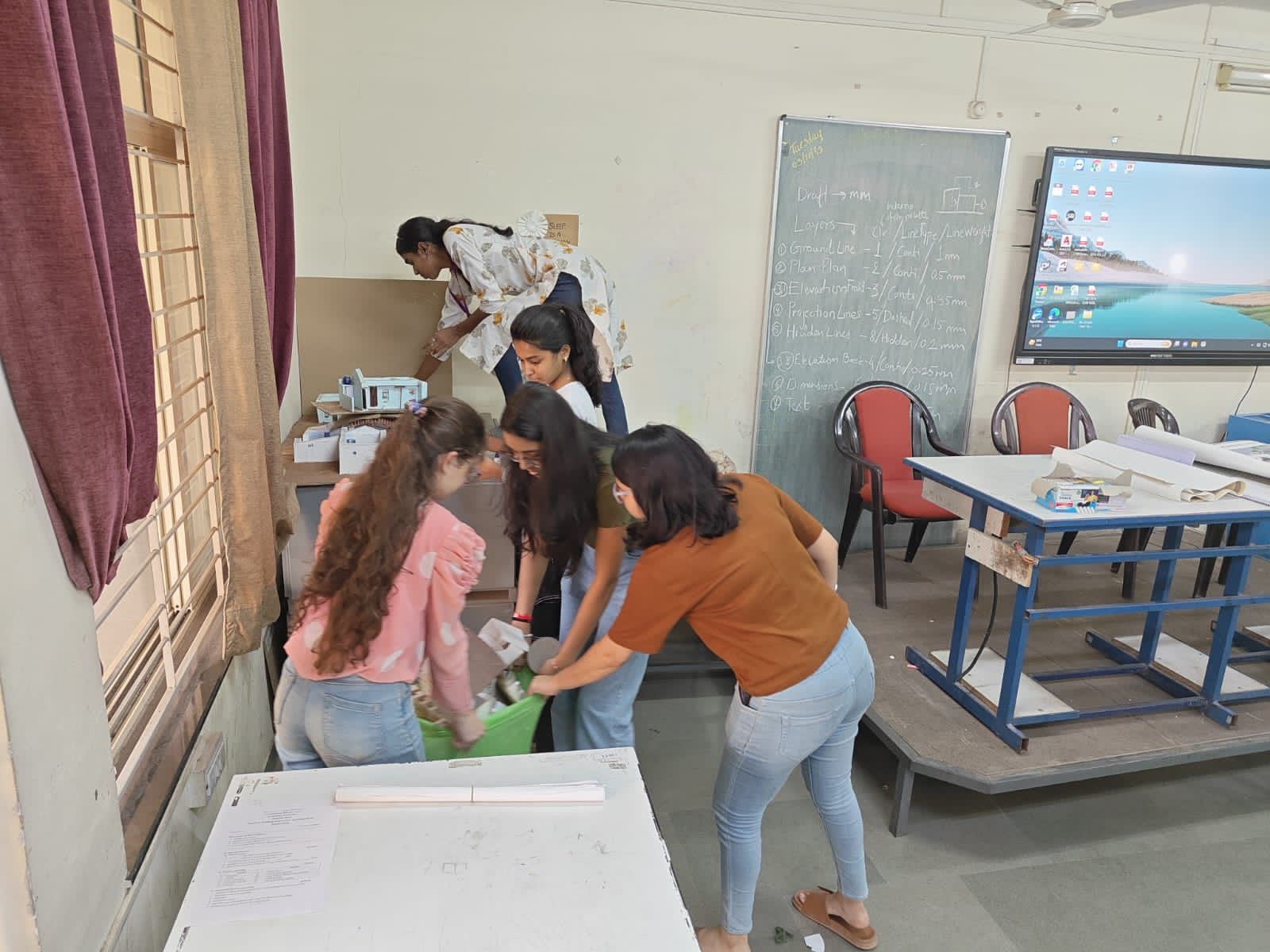 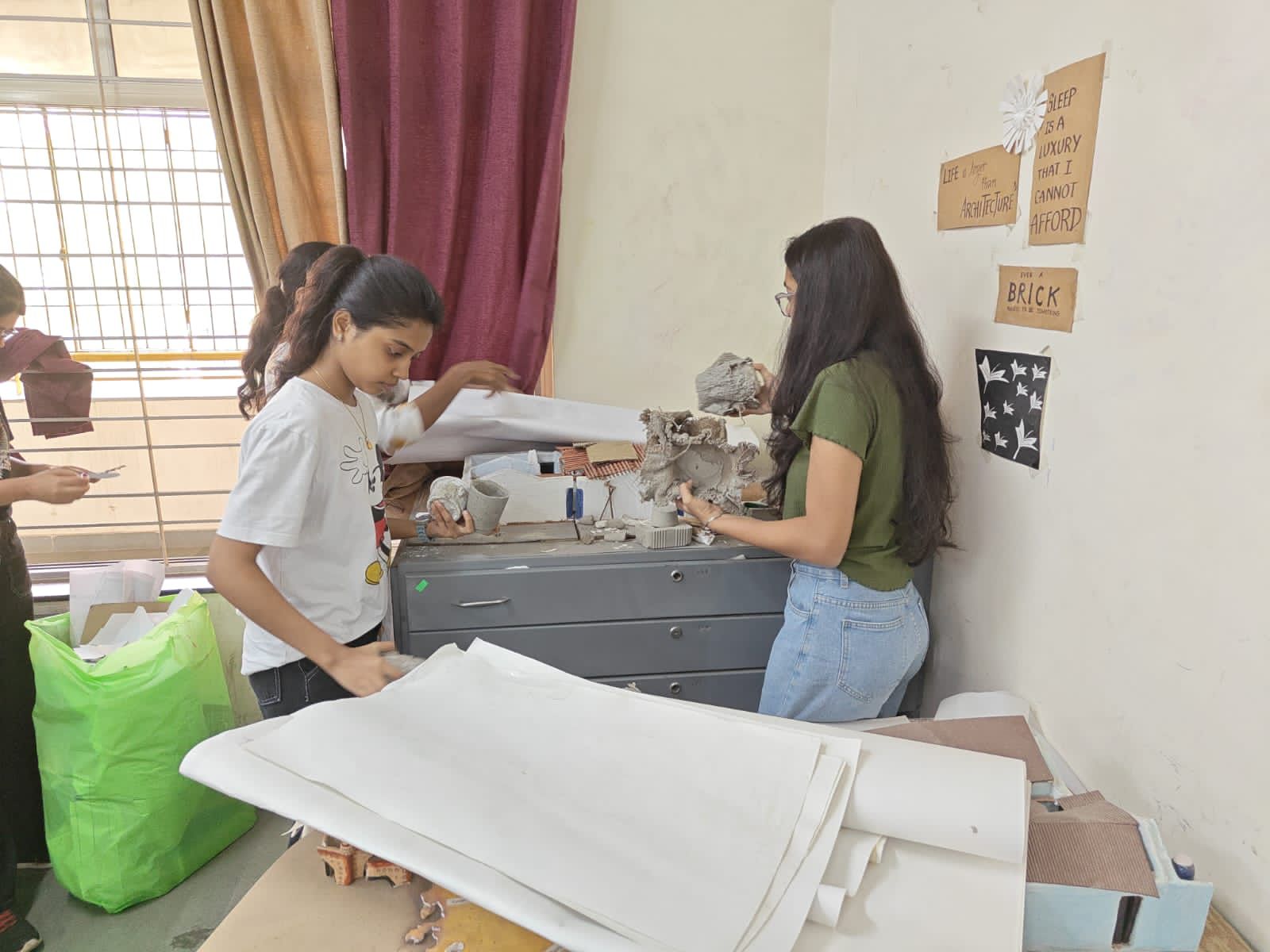 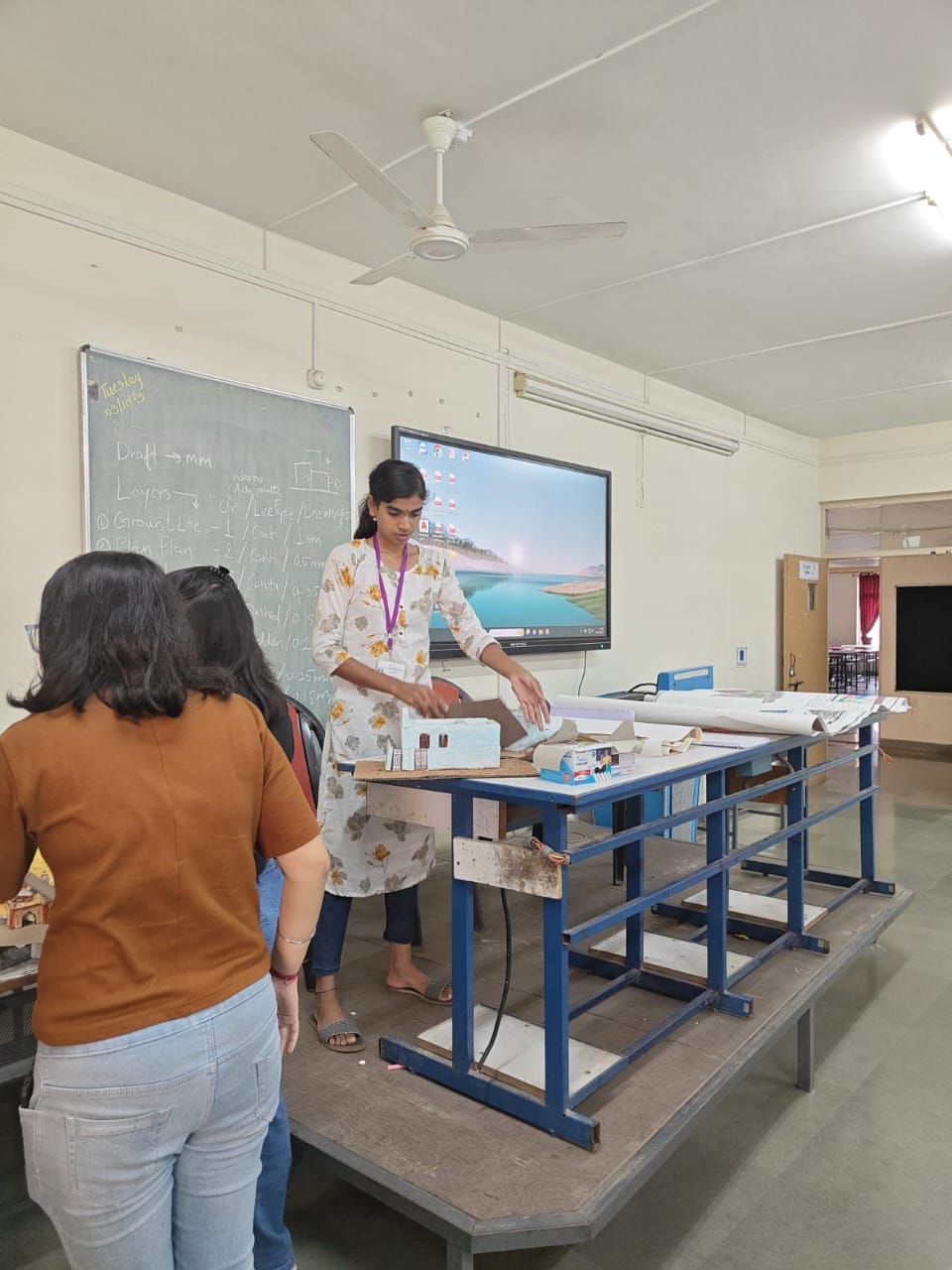 